Современные подходы к формированию ценностного отношения обучающихся к здоровьюОлейник Кристина Викторовна,учитель начальных классов,классный руководитель 1 А класса,молодой специалистЗдоровье до того перевешивает все остальные блага, что здоровый нищий – счастливее больного короляА. ШопенгауэрОхрана здоровья детей - приоритетное направление деятельности всего общества, т.к. лишь здоровые дети в состоянии должным образом усваивать полученные знания и в будущем способны заниматься производственно–полезным трудом.Здоровьесберегающая технология - система, которая создает максимально возможные  условия для развития духовного, интеллектуального, физического, личностного здоровья всех субъектов образовательного процесса.Технология работы учителя на уроке составляет основу здоровьесберегающих  образовательных технологий, которые реализуются на основе личностно-ориентированного подхода. Осуществляемые на основе личностно– развивающих ситуаций, они относятся к тем жизненно важным факторам, благодаря которым учащиеся учатся жить вместе и эффективно взаимодействовать, предполагают  активное участие самого обучающегося в освоении культуры человеческих отношений, в формировании опыта здоровьесбережения, который приобретается через постепенное расширение сферы общения и деятельности учащегося, развитие его саморегуляции, становление самосознания и активной жизненной позиции на основе воспитания и самовоспитания, формирования ответственности за своё здоровье,  жизнь и здоровье других людей.Здоровьесбережение не может выступать в качестве основной и единственной цели образовательного процесса, а только в качестве условия, одной из задач достижения главной цели. Каждый урок должен быть приятным для ребенка, поэтому при планировании и проведении любого урока учитель должен помнить заповедь здоровьесберегающей педагогики: “Не навреди!” В этом случае получение учащимися образования происходит без ущерба для здоровья, отсюда вытекают следующие задачи: воспитание грамотности в вопросах здоровья, практическое воплощение потребности вести здоровый образ жизни; внедрение в работу школы рекомендаций, приемов, технологий, которые связаны со здоровьесберегающей педагогикой; реализация всех позитивных возможностей, которыми располагает каждый учитель и каждая школа, стремящаяся дать ученику старт  счастливой жизни. 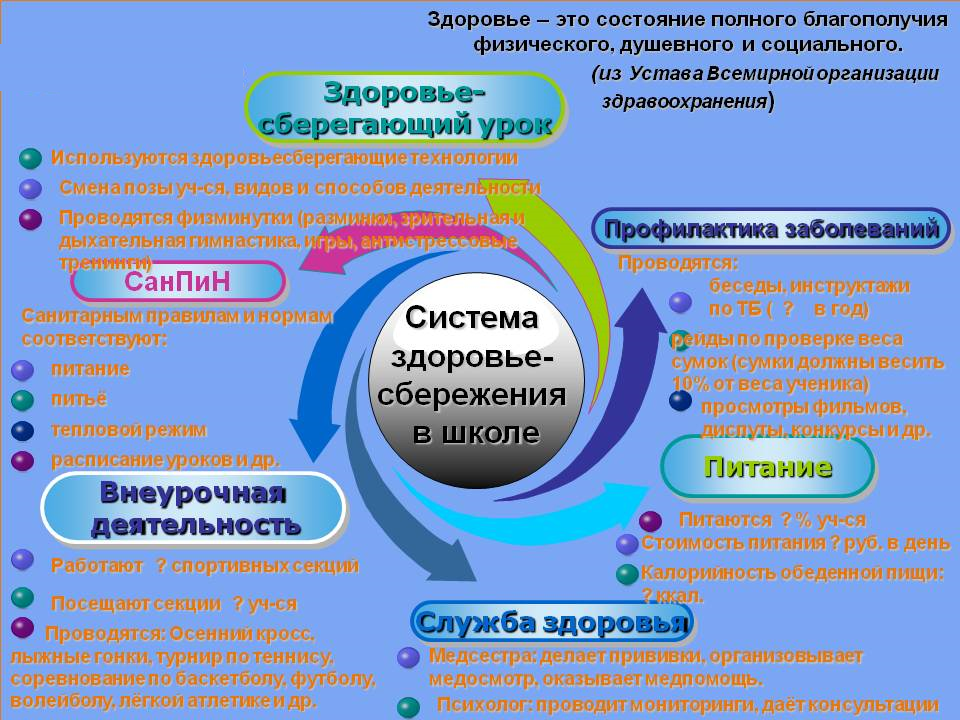 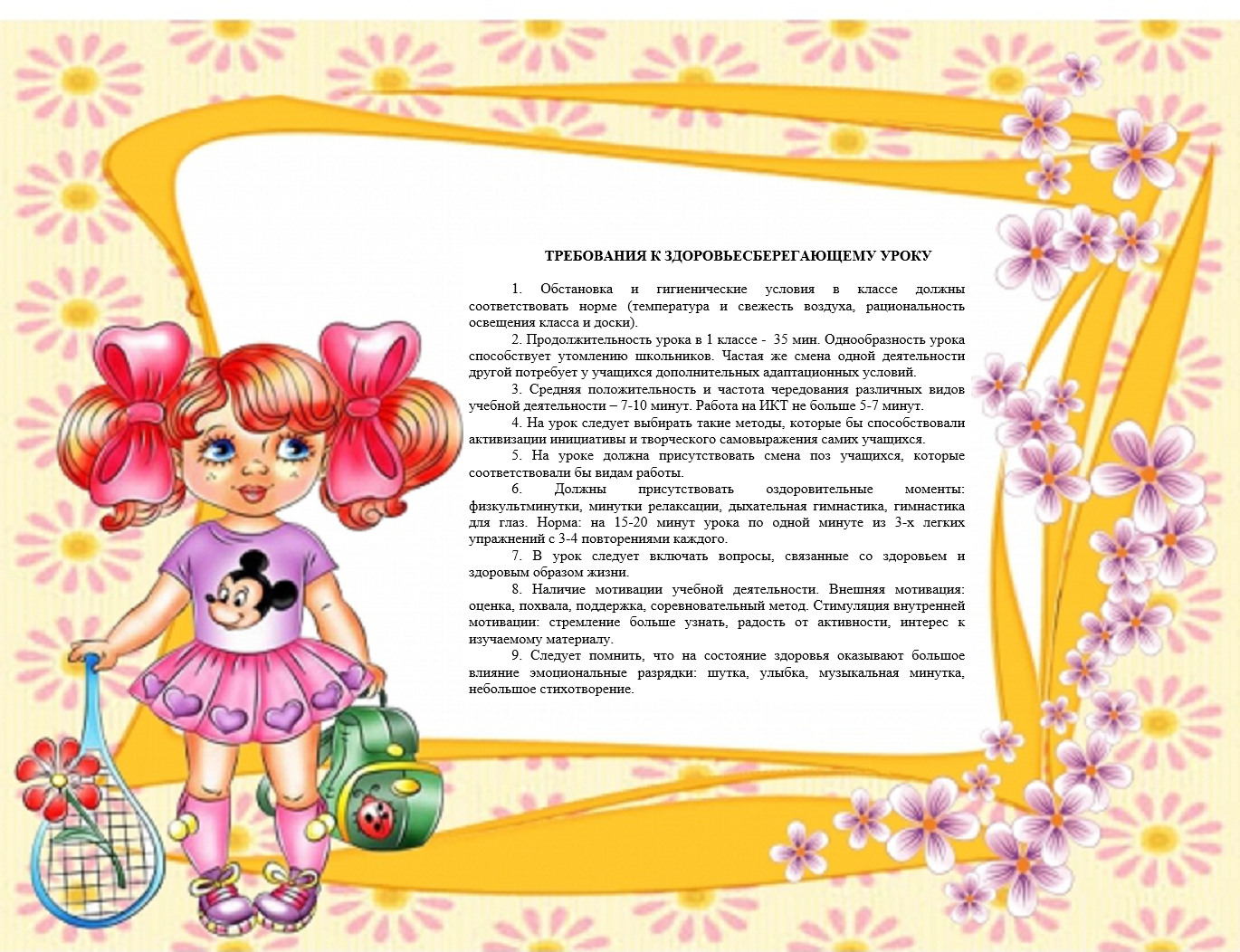 Приёмы формирования ценностного отношения младших школьников к здоровью:В содержательную часть урока включаются вопросы, связанные со здоровьем и здоровым образом жизни. Вносятся в задания тексты, смысловое содержание которых носит здоровьесберегающий характер, например:математика - решение задач с использованием материала по здоровьесбережению, подвижный устный счет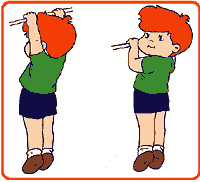 русский язык - диктанты на тему о здоровье, роли спорта, тренировочные упражнения по русскому языку, связанные с темой здоровья.чтение – тексты здоровьесберегающего характера.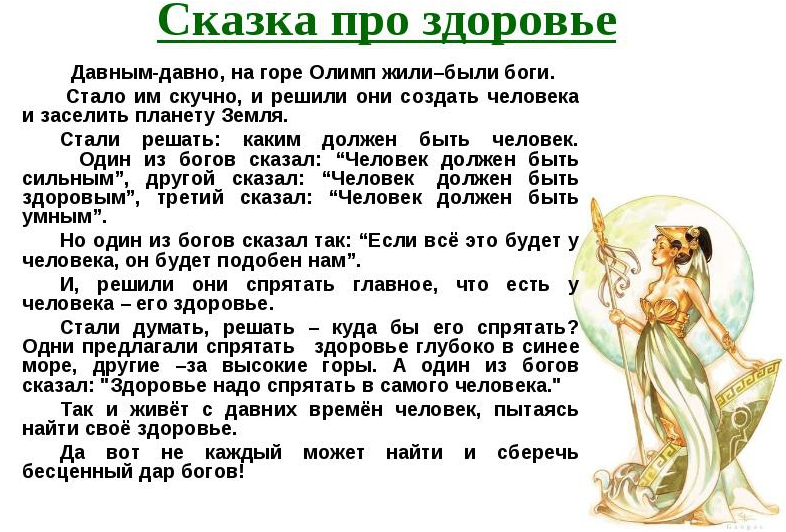 Школа может и должна научить ребёнка необходимости заботы о своём здоровье. Каким должен быть стимул, побуждающий его вести здоровый образ жизни? «Это нужно мне» - только такой мотив может побудить к действию и стать смыслом и целью для личности.